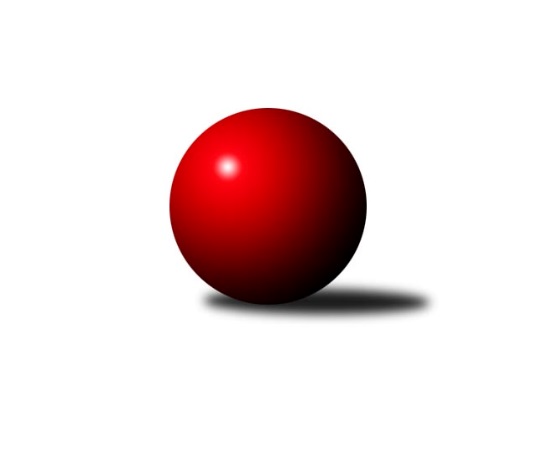 Č.16Ročník 2023/2024	16.7.2024 2. KLM A 2023/2024Statistika 16. kolaTabulka družstev:		družstvo	záp	výh	rem	proh	skore	sety	průměr	body	plné	dorážka	chyby	1.	SKK Rokycany B	16	11	0	5	77.0 : 51.0 	(209.0 : 175.0)	3378	22	2250	1128	23.3	2.	TJ Sokol Kdyně	16	10	1	5	75.0 : 53.0 	(207.0 : 177.0)	3401	21	2251	1150	22.4	3.	TJ Červený Kostelec	16	10	0	6	77.5 : 50.5 	(207.5 : 176.5)	3372	20	2244	1128	25.3	4.	TJ Sl. Kamenice nad Lipou	16	9	2	5	75.0 : 53.0 	(210.5 : 173.5)	3385	20	2252	1133	23.6	5.	KK Kosmonosy	16	8	1	7	70.5 : 57.5 	(200.0 : 184.0)	3335	17	2214	1121	20.7	6.	SKK Bohušovice	16	8	1	7	64.0 : 64.0 	(186.5 : 197.5)	3290	17	2199	1091	28.1	7.	KK Lokomotiva Tábor	16	8	0	8	65.0 : 63.0 	(191.5 : 192.5)	3357	16	2254	1103	24.4	8.	Kuželky Tehovec	16	8	0	8	54.0 : 74.0 	(174.0 : 210.0)	3351	16	2236	1115	27	9.	SKK Podbořany	16	7	0	9	63.0 : 65.0 	(191.0 : 193.0)	3273	14	2206	1068	29.8	10.	TJ Lomnice	16	5	1	10	55.0 : 73.0 	(181.0 : 203.0)	3302	11	2209	1093	25.9	11.	KK Konstruktiva Praha	16	5	0	11	48.5 : 79.5 	(174.5 : 209.5)	3328	10	2240	1088	27.8	12.	SKK Jičín	16	4	0	12	43.5 : 84.5 	(171.5 : 212.5)	3242	8	2210	1032	34.8Tabulka doma:		družstvo	záp	výh	rem	proh	skore	sety	průměr	body	maximum	minimum	1.	TJ Červený Kostelec	9	9	0	0	57.0 : 15.0 	(134.5 : 81.5)	3571	18	3667	3419	2.	SKK Bohušovice	9	7	1	1	45.0 : 27.0 	(116.0 : 100.0)	3225	15	3286	3134	3.	KK Lokomotiva Tábor	8	7	0	1	47.0 : 17.0 	(115.0 : 77.0)	3439	14	3524	3350	4.	SKK Rokycany B	7	6	0	1	39.0 : 17.0 	(102.0 : 66.0)	3450	12	3544	3364	5.	SKK Podbořany	8	6	0	2	41.0 : 23.0 	(105.5 : 86.5)	3296	12	3418	3190	6.	KK Kosmonosy	8	5	1	2	40.5 : 23.5 	(109.5 : 82.5)	3402	11	3458	3338	7.	TJ Sokol Kdyně	8	5	1	2	38.0 : 26.0 	(106.0 : 86.0)	3360	11	3431	3315	8.	TJ Sl. Kamenice nad Lipou	7	5	0	2	38.0 : 18.0 	(96.5 : 71.5)	3428	10	3467	3329	9.	TJ Lomnice	7	5	0	2	35.0 : 21.0 	(95.5 : 72.5)	3213	10	3326	3151	10.	Kuželky Tehovec	9	5	0	4	32.0 : 40.0 	(96.0 : 120.0)	3456	10	3552	3256	11.	SKK Jičín	8	4	0	4	29.5 : 34.5 	(96.0 : 96.0)	3380	8	3463	3246	12.	KK Konstruktiva Praha	8	3	0	5	27.0 : 37.0 	(93.5 : 98.5)	3330	6	3402	3238Tabulka venku:		družstvo	záp	výh	rem	proh	skore	sety	průměr	body	maximum	minimum	1.	TJ Sokol Kdyně	8	5	0	3	37.0 : 27.0 	(101.0 : 91.0)	3406	10	3656	3214	2.	SKK Rokycany B	9	5	0	4	38.0 : 34.0 	(107.0 : 109.0)	3370	10	3536	3127	3.	TJ Sl. Kamenice nad Lipou	9	4	2	3	37.0 : 35.0 	(114.0 : 102.0)	3380	10	3473	3206	4.	Kuželky Tehovec	7	3	0	4	22.0 : 34.0 	(78.0 : 90.0)	3336	6	3411	3092	5.	KK Kosmonosy	8	3	0	5	30.0 : 34.0 	(90.5 : 101.5)	3327	6	3486	3155	6.	KK Konstruktiva Praha	8	2	0	6	21.5 : 42.5 	(81.0 : 111.0)	3328	4	3450	3158	7.	TJ Červený Kostelec	7	1	0	6	20.5 : 35.5 	(73.0 : 95.0)	3343	2	3525	3095	8.	SKK Bohušovice	7	1	0	6	19.0 : 37.0 	(70.5 : 97.5)	3299	2	3469	3158	9.	SKK Podbořany	8	1	0	7	22.0 : 42.0 	(85.5 : 106.5)	3271	2	3417	3115	10.	KK Lokomotiva Tábor	8	1	0	7	18.0 : 46.0 	(76.5 : 115.5)	3346	2	3504	3177	11.	TJ Lomnice	9	0	1	8	20.0 : 52.0 	(85.5 : 130.5)	3312	1	3503	3203	12.	SKK Jičín	8	0	0	8	14.0 : 50.0 	(75.5 : 116.5)	3224	0	3341	3075Tabulka podzimní části:		družstvo	záp	výh	rem	proh	skore	sety	průměr	body	doma	venku	1.	TJ Červený Kostelec	11	7	0	4	56.5 : 31.5 	(144.5 : 119.5)	3436	14 	6 	0 	0 	1 	0 	4	2.	KK Kosmonosy	11	7	0	4	53.5 : 34.5 	(142.0 : 122.0)	3329	14 	4 	0 	2 	3 	0 	2	3.	KK Lokomotiva Tábor	11	7	0	4	50.0 : 38.0 	(137.5 : 126.5)	3384	14 	6 	0 	0 	1 	0 	4	4.	SKK Rokycany B	11	7	0	4	48.0 : 40.0 	(140.0 : 124.0)	3355	14 	4 	0 	1 	3 	0 	3	5.	TJ Sokol Kdyně	11	6	1	4	51.0 : 37.0 	(141.0 : 123.0)	3395	13 	3 	1 	1 	3 	0 	3	6.	TJ Sl. Kamenice nad Lipou	11	6	1	4	47.0 : 41.0 	(142.5 : 121.5)	3380	13 	3 	0 	2 	3 	1 	2	7.	SKK Bohušovice	11	6	0	5	44.0 : 44.0 	(129.0 : 135.0)	3307	12 	5 	0 	1 	1 	0 	4	8.	SKK Podbořany	11	5	0	6	46.0 : 42.0 	(134.0 : 130.0)	3270	10 	4 	0 	1 	1 	0 	5	9.	Kuželky Tehovec	11	5	0	6	35.5 : 52.5 	(118.5 : 145.5)	3347	10 	2 	0 	4 	3 	0 	2	10.	TJ Lomnice	11	4	0	7	40.0 : 48.0 	(125.0 : 139.0)	3302	8 	4 	0 	1 	0 	0 	6	11.	SKK Jičín	11	3	0	8	30.5 : 57.5 	(118.5 : 145.5)	3249	6 	3 	0 	2 	0 	0 	6	12.	KK Konstruktiva Praha	11	2	0	9	26.0 : 62.0 	(111.5 : 152.5)	3308	4 	2 	0 	4 	0 	0 	5Tabulka jarní části:		družstvo	záp	výh	rem	proh	skore	sety	průměr	body	doma	venku	1.	SKK Rokycany B	5	4	0	1	29.0 : 11.0 	(69.0 : 51.0)	3430	8 	2 	0 	0 	2 	0 	1 	2.	TJ Sokol Kdyně	5	4	0	1	24.0 : 16.0 	(66.0 : 54.0)	3405	8 	2 	0 	1 	2 	0 	0 	3.	TJ Sl. Kamenice nad Lipou	5	3	1	1	28.0 : 12.0 	(68.0 : 52.0)	3409	7 	2 	0 	0 	1 	1 	1 	4.	KK Konstruktiva Praha	5	3	0	2	22.5 : 17.5 	(63.0 : 57.0)	3367	6 	1 	0 	1 	2 	0 	1 	5.	TJ Červený Kostelec	5	3	0	2	21.0 : 19.0 	(63.0 : 57.0)	3297	6 	3 	0 	0 	0 	0 	2 	6.	Kuželky Tehovec	5	3	0	2	18.5 : 21.5 	(55.5 : 64.5)	3400	6 	3 	0 	0 	0 	0 	2 	7.	SKK Bohušovice	5	2	1	2	20.0 : 20.0 	(57.5 : 62.5)	3235	5 	2 	1 	0 	0 	0 	2 	8.	SKK Podbořany	5	2	0	3	17.0 : 23.0 	(57.0 : 63.0)	3291	4 	2 	0 	1 	0 	0 	2 	9.	KK Kosmonosy	5	1	1	3	17.0 : 23.0 	(58.0 : 62.0)	3361	3 	1 	1 	0 	0 	0 	3 	10.	TJ Lomnice	5	1	1	3	15.0 : 25.0 	(56.0 : 64.0)	3276	3 	1 	0 	1 	0 	1 	2 	11.	KK Lokomotiva Tábor	5	1	0	4	15.0 : 25.0 	(54.0 : 66.0)	3324	2 	1 	0 	1 	0 	0 	3 	12.	SKK Jičín	5	1	0	4	13.0 : 27.0 	(53.0 : 67.0)	3271	2 	1 	0 	2 	0 	0 	2 Zisk bodů pro družstvo:		jméno hráče	družstvo	body	zápasy	v %	dílčí body	sety	v %	1.	Viktor Pytlík 	TJ Sokol Kdyně 	16	/	16	(100%)	48	/	64	(75%)	2.	Václav Rychtařík ml.	TJ Sl. Kamenice nad Lipou 	14	/	16	(88%)	48.5	/	64	(76%)	3.	Petr Vaněk 	TJ Červený Kostelec   	13	/	16	(81%)	42.5	/	64	(66%)	4.	Ondřej Mrkos 	TJ Červený Kostelec   	13	/	16	(81%)	42	/	64	(66%)	5.	Filip Löffelmann 	TJ Sokol Kdyně 	13	/	16	(81%)	41.5	/	64	(65%)	6.	Milan Perníček 	SKK Bohušovice 	12	/	16	(75%)	44	/	64	(69%)	7.	Jakub Šmidlík 	Kuželky Tehovec  	12	/	16	(75%)	43.5	/	64	(68%)	8.	Karel Dúška 	TJ Sl. Kamenice nad Lipou 	12	/	16	(75%)	36	/	64	(56%)	9.	Jiří Vondráček 	KK Kosmonosy  	11	/	15	(73%)	41	/	60	(68%)	10.	Roman Pytlík 	SKK Rokycany B 	11	/	15	(73%)	40	/	60	(67%)	11.	Vladimír Šána 	SKK Podbořany  	11	/	16	(69%)	34	/	64	(53%)	12.	Daniel Neumann 	TJ Červený Kostelec   	10	/	12	(83%)	33	/	48	(69%)	13.	Pavel Honsa 	SKK Rokycany B 	10	/	13	(77%)	35	/	52	(67%)	14.	David Kášek 	KK Lokomotiva Tábor 	10	/	14	(71%)	31.5	/	56	(56%)	15.	Jiří Benda ml.	TJ Sokol Kdyně 	10	/	16	(63%)	39.5	/	64	(62%)	16.	Jakub Dařílek 	SKK Bohušovice 	10	/	16	(63%)	35.5	/	64	(55%)	17.	Jaroslav Wagner 	SKK Podbořany  	9.5	/	13	(73%)	33.5	/	52	(64%)	18.	Radek Dvořák 	SKK Podbořany  	9.5	/	15	(63%)	35.5	/	60	(59%)	19.	Dušan Plocek 	KK Kosmonosy  	9	/	12	(75%)	32.5	/	48	(68%)	20.	Zdeněk Kamiš 	KK Lokomotiva Tábor 	9	/	15	(60%)	36	/	60	(60%)	21.	Zdeněk Zahrádka 	KK Konstruktiva Praha  	9	/	15	(60%)	30	/	60	(50%)	22.	Lukáš Dúška 	TJ Sl. Kamenice nad Lipou 	9	/	16	(56%)	35.5	/	64	(55%)	23.	Josef Vejvara 	SKK Jičín 	9	/	16	(56%)	33.5	/	64	(52%)	24.	Vojtěch Špelina 	SKK Rokycany B 	8	/	9	(89%)	25	/	36	(69%)	25.	Pavel Louda 	SKK Jičín 	8	/	12	(67%)	28	/	48	(58%)	26.	Filip Bajer 	KK Kosmonosy  	8	/	12	(67%)	23	/	48	(48%)	27.	Václav Posejpal 	KK Konstruktiva Praha  	8	/	13	(62%)	29.5	/	52	(57%)	28.	Miroslav Knespl 	TJ Lomnice 	8	/	13	(62%)	27	/	52	(52%)	29.	Jaroslav Mihál 	KK Lokomotiva Tábor 	8	/	13	(62%)	24.5	/	52	(47%)	30.	Antonín Valeška 	TJ Lomnice 	8	/	15	(53%)	31	/	60	(52%)	31.	Jiří Běloch 	TJ Lomnice 	8	/	16	(50%)	31	/	64	(48%)	32.	Luboš Beneš 	KK Kosmonosy  	8	/	16	(50%)	30.5	/	64	(48%)	33.	Jakub Wenzel 	TJ Červený Kostelec   	7	/	11	(64%)	24.5	/	44	(56%)	34.	Tomáš Bajtalon 	KK Kosmonosy  	7	/	12	(58%)	23	/	48	(48%)	35.	Jindřich Dvořák 	TJ Sokol Kdyně 	7	/	13	(54%)	22.5	/	52	(43%)	36.	Petr Šindelář 	TJ Sl. Kamenice nad Lipou 	7	/	14	(50%)	27	/	56	(48%)	37.	Tibor Machala 	KK Konstruktiva Praha  	7	/	15	(47%)	32.5	/	60	(54%)	38.	Oldřich Roubek 	KK Lokomotiva Tábor 	7	/	15	(47%)	32	/	60	(53%)	39.	Martin Prokůpek 	SKK Rokycany B 	7	/	15	(47%)	32	/	60	(53%)	40.	Kamil Ausbuher 	SKK Podbořany  	7	/	15	(47%)	27.5	/	60	(46%)	41.	Tomáš Svoboda 	SKK Bohušovice 	7	/	15	(47%)	27	/	60	(45%)	42.	Lukáš Dařílek 	SKK Bohušovice 	7	/	16	(44%)	31.5	/	64	(49%)	43.	Jaroslav Procházka 	Kuželky Tehovec  	6.5	/	15	(43%)	25.5	/	60	(43%)	44.	Petr Fara 	SKK Rokycany B 	6	/	10	(60%)	23	/	40	(58%)	45.	Jaromír Fabián 	KK Kosmonosy  	6	/	11	(55%)	19	/	44	(43%)	46.	Ondřej Novák 	KK Lokomotiva Tábor 	6	/	13	(46%)	25.5	/	52	(49%)	47.	Petr Tepličanec 	KK Konstruktiva Praha  	6	/	14	(43%)	26.5	/	56	(47%)	48.	David Novák 	Kuželky Tehovec  	6	/	15	(40%)	29.5	/	60	(49%)	49.	Stanislav Rada 	SKK Podbořany  	6	/	16	(38%)	27	/	64	(42%)	50.	Tomáš Hanuš 	SKK Jičín 	5.5	/	13	(42%)	24	/	52	(46%)	51.	Daniel Balcar 	TJ Červený Kostelec   	5.5	/	14	(39%)	25.5	/	56	(46%)	52.	Jaromír Hnát 	SKK Bohušovice 	5	/	10	(50%)	17	/	40	(43%)	53.	Martin Perníček 	SKK Bohušovice 	5	/	11	(45%)	19.5	/	44	(44%)	54.	Tomáš Timura 	TJ Sokol Kdyně 	5	/	12	(42%)	22	/	48	(46%)	55.	Karel Smažík 	KK Lokomotiva Tábor 	5	/	13	(38%)	24	/	52	(46%)	56.	Jiří Šťastný 	Kuželky Tehovec  	4.5	/	12	(38%)	20	/	48	(42%)	57.	Karel Koubek 	SKK Rokycany B 	4	/	4	(100%)	11.5	/	16	(72%)	58.	Martin Filakovský 	TJ Sl. Kamenice nad Lipou 	4	/	5	(80%)	12.5	/	20	(63%)	59.	Josef Krotký 	TJ Lomnice 	4	/	6	(67%)	17	/	24	(71%)	60.	Zdeněk Chvátal 	TJ Lomnice 	4	/	8	(50%)	15.5	/	32	(48%)	61.	Agaton Plaňanský ml.	SKK Jičín 	4	/	9	(44%)	15.5	/	36	(43%)	62.	Libor Bureš 	SKK Rokycany B 	4	/	9	(44%)	14.5	/	36	(40%)	63.	Štěpán Diosegi 	TJ Lomnice 	4	/	9	(44%)	14.5	/	36	(40%)	64.	Jiří Vaňata 	KK Lokomotiva Tábor 	4	/	9	(44%)	14	/	36	(39%)	65.	Petr Šmidlík 	Kuželky Tehovec  	4	/	10	(40%)	16	/	40	(40%)	66.	Štěpán Schuster 	TJ Červený Kostelec   	4	/	11	(36%)	23.5	/	44	(53%)	67.	Stanislav Novák 	TJ Lomnice 	4	/	13	(31%)	20	/	52	(38%)	68.	Martin Bílek 	Kuželky Tehovec  	4	/	13	(31%)	18.5	/	52	(36%)	69.	Jiří Ouhel 	TJ Sl. Kamenice nad Lipou 	4	/	14	(29%)	27	/	56	(48%)	70.	Pavel Vymazal 	KK Konstruktiva Praha  	3	/	5	(60%)	10	/	20	(50%)	71.	Agaton Plaňanský st.	SKK Jičín 	3	/	7	(43%)	14.5	/	28	(52%)	72.	Pavel Říha 	KK Kosmonosy  	3	/	9	(33%)	16	/	36	(44%)	73.	Bohumil Maněna 	TJ Lomnice 	3	/	10	(30%)	15	/	40	(38%)	74.	Martin Mýl 	TJ Červený Kostelec   	3	/	10	(30%)	10.5	/	40	(26%)	75.	Jaroslav Soukup 	SKK Jičín 	3	/	11	(27%)	18	/	44	(41%)	76.	Tomáš Havel 	SKK Rokycany B 	3	/	12	(25%)	17	/	48	(35%)	77.	Petr Novák 	KK Kosmonosy  	2.5	/	8	(31%)	13	/	32	(41%)	78.	Jan Barchánek 	KK Konstruktiva Praha  	2.5	/	14	(18%)	24.5	/	56	(44%)	79.	Rudolf Hofmann 	SKK Podbořany  	2	/	2	(100%)	5	/	8	(63%)	80.	Josef Fidrant 	TJ Sokol Kdyně 	2	/	4	(50%)	7	/	16	(44%)	81.	Aleš Kloutvor 	SKK Jičín 	2	/	5	(40%)	8.5	/	20	(43%)	82.	Jaroslav Lefner 	SKK Podbořany  	2	/	11	(18%)	16	/	44	(36%)	83.	Jiří Benda st.	TJ Sokol Kdyně 	2	/	16	(13%)	22.5	/	64	(35%)	84.	Jakub Rada 	SKK Podbořany  	1	/	1	(100%)	3	/	4	(75%)	85.	Pavel Stupka 	SKK Podbořany  	1	/	1	(100%)	2.5	/	4	(63%)	86.	Milan Wagner 	SKK Rokycany B 	1	/	1	(100%)	2	/	4	(50%)	87.	Roman Filip 	SKK Bohušovice 	1	/	2	(50%)	4	/	8	(50%)	88.	Jakub Wrzecionko 	KK Konstruktiva Praha  	1	/	2	(50%)	3.5	/	8	(44%)	89.	Michal Pilař 	SKK Rokycany B 	1	/	3	(33%)	5	/	12	(42%)	90.	Jaroslav Pleticha st.	KK Konstruktiva Praha  	1	/	3	(33%)	5	/	12	(42%)	91.	Miroslav Votápek 	TJ Sl. Kamenice nad Lipou 	1	/	4	(25%)	7	/	16	(44%)	92.	Jan Škrampal 	TJ Sl. Kamenice nad Lipou 	1	/	4	(25%)	6	/	16	(38%)	93.	Jiří Semerád 	SKK Bohušovice 	1	/	5	(20%)	6	/	20	(30%)	94.	Pavel Kohlíček 	KK Konstruktiva Praha  	1	/	9	(11%)	9	/	36	(25%)	95.	František Černý 	SKK Jičín 	1	/	10	(10%)	14	/	40	(35%)	96.	Jakub Vojáček 	Kuželky Tehovec  	1	/	13	(8%)	20	/	52	(38%)	97.	Tomáš Pavlata 	SKK Jičín 	0	/	1	(0%)	2	/	4	(50%)	98.	Kamil Srkal 	SKK Podbořany  	0	/	1	(0%)	2	/	4	(50%)	99.	Martin Vrbata 	SKK Podbořany  	0	/	1	(0%)	1	/	4	(25%)	100.	Michal Ostatnický 	KK Konstruktiva Praha  	0	/	1	(0%)	1	/	4	(25%)	101.	Stanislav Vesecký 	KK Konstruktiva Praha  	0	/	1	(0%)	1	/	4	(25%)	102.	Štěpán Soukup 	SKK Jičín 	0	/	1	(0%)	0	/	4	(0%)	103.	Dominik Černý 	SKK Rokycany B 	0	/	1	(0%)	0	/	4	(0%)	104.	David Marcelly 	SKK Podbořany  	0	/	1	(0%)	0	/	4	(0%)	105.	Luboš Kolařík 	SKK Jičín 	0	/	2	(0%)	3	/	8	(38%)	106.	Daniel Bouda 	TJ Červený Kostelec   	0	/	2	(0%)	2	/	8	(25%)	107.	Jiří Vavřička 	SKK Rokycany B 	0	/	2	(0%)	2	/	8	(25%)	108.	Jaroslav Ondráček 	SKK Bohušovice 	0	/	2	(0%)	0	/	8	(0%)	109.	Jaroslav Löffelmann 	TJ Sokol Kdyně 	0	/	3	(0%)	4	/	12	(33%)Průměry na kuželnách:		kuželna	průměr	plné	dorážka	chyby	výkon na hráče	1.	SKK Nachod, 1-4	3491	2305	1185	25.1	(581.9)	2.	Poděbrady, 1-4	3466	2283	1182	23.2	(577.7)	3.	SKK Rokycany, 1-4	3400	2260	1139	21.9	(566.7)	4.	Tábor, 1-4	3398	2267	1130	26.8	(566.3)	5.	SKK Jičín, 1-4	3383	2268	1114	27.3	(564.0)	6.	KK Kosmonosy, 3-6	3374	2247	1126	22.9	(562.3)	7.	Kamenice, 1-4	3363	2255	1107	26.9	(560.6)	8.	KK Konstruktiva Praha, 1-6	3339	2228	1111	27.8	(556.6)	9.	TJ Sokol Kdyně, 1-4	3335	2229	1105	25.1	(555.9)	10.	Podbořany, 1-4	3284	2212	1072	31.6	(547.4)	11.	Bohušovice, 1-4	3214	2142	1071	27.7	(535.7)	12.	Lomnice, 1-4	3182	2135	1046	26.8	(530.3)Nejlepší výkony na kuželnách:SKK Nachod, 1-4TJ Červený Kostelec  	3667	2. kolo	Ondřej Mrkos 	TJ Červený Kostelec  	648	16. koloTJ Červený Kostelec  	3665	6. kolo	Štěpán Schuster 	TJ Červený Kostelec  	645	8. koloTJ Červený Kostelec  	3645	8. kolo	Daniel Neumann 	TJ Červený Kostelec  	644	6. koloTJ Červený Kostelec  	3610	4. kolo	Daniel Balcar 	TJ Červený Kostelec  	639	4. koloTJ Červený Kostelec  	3599	16. kolo	Petr Vaněk 	TJ Červený Kostelec  	637	2. koloTJ Červený Kostelec  	3578	7. kolo	Ondřej Mrkos 	TJ Červený Kostelec  	633	6. koloTJ Červený Kostelec  	3507	11. kolo	Jakub Wenzel 	TJ Červený Kostelec  	632	11. koloTJ Lomnice	3503	2. kolo	Daniel Neumann 	TJ Červený Kostelec  	632	16. koloTJ Sokol Kdyně	3502	7. kolo	Daniel Neumann 	TJ Červený Kostelec  	632	2. koloSKK Bohušovice	3469	8. kolo	Filip Löffelmann 	TJ Sokol Kdyně	627	7. koloPoděbrady, 1-4TJ Sokol Kdyně	3656	4. kolo	Vojtěch Špelina 	SKK Rokycany B	677	6. koloKuželky Tehovec 	3552	8. kolo	Viktor Pytlík 	TJ Sokol Kdyně	644	4. koloKuželky Tehovec 	3541	14. kolo	Jakub Šmidlík 	Kuželky Tehovec 	638	5. koloKuželky Tehovec 	3538	5. kolo	Václav Rychtařík ml.	TJ Sl. Kamenice nad Lipou	634	12. koloSKK Rokycany B	3536	6. kolo	Jiří Benda ml.	TJ Sokol Kdyně	631	4. koloTJ Červený Kostelec  	3525	5. kolo	Daniel Neumann 	TJ Červený Kostelec  	625	5. koloKuželky Tehovec 	3508	6. kolo	Jiří Šťastný 	Kuželky Tehovec 	619	14. koloKK Lokomotiva Tábor	3504	8. kolo	Martin Mýl 	TJ Červený Kostelec  	618	5. koloKuželky Tehovec 	3477	16. kolo	Zdeněk Kamiš 	KK Lokomotiva Tábor	618	8. koloKuželky Tehovec 	3461	12. kolo	Jakub Šmidlík 	Kuželky Tehovec 	617	8. koloSKK Rokycany, 1-4SKK Rokycany B	3544	3. kolo	Roman Pytlík 	SKK Rokycany B	660	3. koloSKK Rokycany B	3499	10. kolo	Roman Pytlík 	SKK Rokycany B	649	5. koloSKK Rokycany B	3463	5. kolo	Pavel Honsa 	SKK Rokycany B	635	10. koloSKK Rokycany B	3454	13. kolo	Roman Pytlík 	SKK Rokycany B	631	10. koloSKK Rokycany B	3436	9. kolo	Radek Dvořák 	SKK Podbořany 	618	5. koloSKK Podbořany 	3417	5. kolo	Martin Prokůpek 	SKK Rokycany B	610	13. koloTJ Červený Kostelec  	3409	1. kolo	Vojtěch Špelina 	SKK Rokycany B	607	9. koloKK Lokomotiva Tábor	3398	3. kolo	Vojtěch Špelina 	SKK Rokycany B	605	3. koloSKK Rokycany B	3392	1. kolo	Ondřej Mrkos 	TJ Červený Kostelec  	602	1. koloSKK Rokycany B	3364	15. kolo	Daniel Neumann 	TJ Červený Kostelec  	600	1. koloTábor, 1-4KK Lokomotiva Tábor	3524	7. kolo	Zdeněk Kamiš 	KK Lokomotiva Tábor	649	7. koloSKK Rokycany B	3509	16. kolo	Karel Smažík 	KK Lokomotiva Tábor	639	7. koloKK Lokomotiva Tábor	3499	10. kolo	David Kášek 	KK Lokomotiva Tábor	631	10. koloKK Lokomotiva Tábor	3481	9. kolo	Václav Rychtařík ml.	TJ Sl. Kamenice nad Lipou	620	2. koloKK Lokomotiva Tábor	3451	2. kolo	Viktor Pytlík 	TJ Sokol Kdyně	620	10. koloKK Lokomotiva Tábor	3418	6. kolo	Oldřich Roubek 	KK Lokomotiva Tábor	618	6. koloKK Lokomotiva Tábor	3401	4. kolo	David Kášek 	KK Lokomotiva Tábor	618	14. koloTJ Sl. Kamenice nad Lipou	3390	2. kolo	Roman Pytlík 	SKK Rokycany B	614	16. koloKK Lokomotiva Tábor	3384	14. kolo	Ondřej Mrkos 	TJ Červený Kostelec  	608	9. koloKK Konstruktiva Praha 	3376	7. kolo	Pavel Honsa 	SKK Rokycany B	603	16. koloSKK Jičín, 1-4KK Kosmonosy 	3486	7. kolo	Pavel Louda 	SKK Jičín	633	13. koloTJ Sl. Kamenice nad Lipou	3473	16. kolo	Viktor Pytlík 	TJ Sokol Kdyně	627	14. koloSKK Jičín	3463	10. kolo	Pavel Louda 	SKK Jičín	623	7. koloSKK Jičín	3443	13. kolo	Pavel Louda 	SKK Jičín	620	10. koloTJ Sokol Kdyně	3433	14. kolo	Roman Pytlík 	SKK Rokycany B	614	4. koloSKK Jičín	3422	7. kolo	Josef Vejvara 	SKK Jičín	614	16. koloKuželky Tehovec 	3411	9. kolo	Jakub Šmidlík 	Kuželky Tehovec 	613	9. koloSKK Jičín	3405	9. kolo	Luboš Beneš 	KK Kosmonosy 	609	7. koloSKK Jičín	3398	16. kolo	Josef Vejvara 	SKK Jičín	608	10. koloSKK Bohušovice	3397	10. kolo	Milan Perníček 	SKK Bohušovice	607	10. koloKK Kosmonosy, 3-6KK Kosmonosy 	3458	11. kolo	Daniel Neumann 	TJ Červený Kostelec  	627	3. koloKK Lokomotiva Tábor	3447	5. kolo	Jiří Vondráček 	KK Kosmonosy 	616	5. koloKK Kosmonosy 	3441	15. kolo	Viktor Pytlík 	TJ Sokol Kdyně	614	6. koloKK Kosmonosy 	3434	5. kolo	Dušan Plocek 	KK Kosmonosy 	607	3. koloTJ Červený Kostelec  	3434	3. kolo	Dušan Plocek 	KK Kosmonosy 	604	12. koloKK Kosmonosy 	3429	3. kolo	Oldřich Roubek 	KK Lokomotiva Tábor	603	5. koloTJ Sokol Kdyně	3395	6. kolo	Ondřej Mrkos 	TJ Červený Kostelec  	601	3. koloKK Kosmonosy 	3378	8. kolo	Luboš Beneš 	KK Kosmonosy 	599	1. koloKK Kosmonosy 	3378	1. kolo	Filip Bajer 	KK Kosmonosy 	597	3. koloKK Kosmonosy 	3362	12. kolo	Luboš Beneš 	KK Kosmonosy 	595	11. koloKamenice, 1-4TJ Sl. Kamenice nad Lipou	3467	1. kolo	Jakub Šmidlík 	Kuželky Tehovec 	631	10. koloTJ Sl. Kamenice nad Lipou	3465	15. kolo	Jan Škrampal 	TJ Sl. Kamenice nad Lipou	622	10. koloTJ Sl. Kamenice nad Lipou	3446	13. kolo	Václav Rychtařík ml.	TJ Sl. Kamenice nad Lipou	621	3. koloTJ Sl. Kamenice nad Lipou	3443	10. kolo	Karel Dúška 	TJ Sl. Kamenice nad Lipou	620	3. koloSKK Rokycany B	3431	7. kolo	Jakub Dařílek 	SKK Bohušovice	611	1. koloTJ Sl. Kamenice nad Lipou	3425	7. kolo	Václav Rychtařík ml.	TJ Sl. Kamenice nad Lipou	606	7. koloTJ Sl. Kamenice nad Lipou	3423	3. kolo	Václav Rychtařík ml.	TJ Sl. Kamenice nad Lipou	604	15. koloKuželky Tehovec 	3391	10. kolo	Václav Rychtařík ml.	TJ Sl. Kamenice nad Lipou	602	1. koloKK Kosmonosy 	3344	9. kolo	Jiří Ouhel 	TJ Sl. Kamenice nad Lipou	602	3. koloTJ Sl. Kamenice nad Lipou	3329	9. kolo	Václav Rychtařík ml.	TJ Sl. Kamenice nad Lipou	601	13. koloKK Konstruktiva Praha, 1-6TJ Sl. Kamenice nad Lipou	3471	11. kolo	Pavel Vymazal 	KK Konstruktiva Praha 	636	12. koloSKK Rokycany B	3432	12. kolo	Petr Šindelář 	TJ Sl. Kamenice nad Lipou	617	11. koloKK Konstruktiva Praha 	3402	11. kolo	Karel Dúška 	TJ Sl. Kamenice nad Lipou	614	11. koloKK Konstruktiva Praha 	3393	14. kolo	David Novák 	Kuželky Tehovec 	612	3. koloSKK Bohušovice	3393	5. kolo	Martin Prokůpek 	SKK Rokycany B	609	12. koloKK Konstruktiva Praha 	3374	12. kolo	Milan Perníček 	SKK Bohušovice	605	5. koloKuželky Tehovec 	3367	3. kolo	Václav Rychtařík ml.	TJ Sl. Kamenice nad Lipou	602	11. koloKK Konstruktiva Praha 	3366	8. kolo	Tomáš Hanuš 	SKK Jičín	602	8. koloKK Konstruktiva Praha 	3347	6. kolo	Petr Tepličanec 	KK Konstruktiva Praha 	600	6. koloTJ Lomnice	3338	6. kolo	Jiří Běloch 	TJ Lomnice	599	6. koloTJ Sokol Kdyně, 1-4TJ Sokol Kdyně	3431	13. kolo	Viktor Pytlík 	TJ Sokol Kdyně	621	13. koloTJ Sokol Kdyně	3425	11. kolo	Jiří Benda ml.	TJ Sokol Kdyně	619	13. koloTJ Sl. Kamenice nad Lipou	3394	5. kolo	Václav Rychtařík ml.	TJ Sl. Kamenice nad Lipou	608	5. koloSKK Rokycany B	3386	8. kolo	Tibor Machala 	KK Konstruktiva Praha 	603	15. koloTJ Sokol Kdyně	3382	12. kolo	Viktor Pytlík 	TJ Sokol Kdyně	603	11. koloKK Kosmonosy 	3367	13. kolo	Viktor Pytlík 	TJ Sokol Kdyně	601	3. koloKK Konstruktiva Praha 	3362	15. kolo	Filip Löffelmann 	TJ Sokol Kdyně	599	3. koloTJ Sokol Kdyně	3359	3. kolo	Viktor Pytlík 	TJ Sokol Kdyně	598	12. koloTJ Sokol Kdyně	3328	8. kolo	Filip Löffelmann 	TJ Sokol Kdyně	596	11. koloKK Lokomotiva Tábor	3325	12. kolo	Martin Prokůpek 	SKK Rokycany B	593	8. koloPodbořany, 1-4SKK Podbořany 	3418	15. kolo	Radek Dvořák 	SKK Podbořany 	623	15. koloTJ Sokol Kdyně	3405	16. kolo	Jakub Dařílek 	SKK Bohušovice	608	13. koloSKK Podbořany 	3371	1. kolo	Lukáš Dúška 	TJ Sl. Kamenice nad Lipou	608	4. koloTJ Sl. Kamenice nad Lipou	3349	4. kolo	Daniel Neumann 	TJ Červený Kostelec  	605	10. koloKK Lokomotiva Tábor	3318	1. kolo	Radek Dvořák 	SKK Podbořany 	590	1. koloSKK Podbořany 	3303	7. kolo	Kamil Ausbuher 	SKK Podbořany 	589	15. koloSKK Podbořany 	3283	16. kolo	Karel Dúška 	TJ Sl. Kamenice nad Lipou	589	4. koloSKK Podbořany 	3281	9. kolo	Stanislav Novák 	TJ Lomnice	589	7. koloSKK Podbořany 	3276	10. kolo	Rudolf Hofmann 	SKK Podbořany 	588	16. koloTJ Červený Kostelec  	3262	10. kolo	Radek Dvořák 	SKK Podbořany 	587	16. koloBohušovice, 1-4Kuželky Tehovec 	3383	7. kolo	Milan Perníček 	SKK Bohušovice	587	16. koloSKK Bohušovice	3286	11. kolo	Václav Rychtařík ml.	TJ Sl. Kamenice nad Lipou	586	14. koloSKK Bohušovice	3269	9. kolo	Milan Perníček 	SKK Bohušovice	585	2. koloTJ Sl. Kamenice nad Lipou	3253	14. kolo	Jindřich Dvořák 	TJ Sokol Kdyně	584	9. koloSKK Bohušovice	3246	16. kolo	Jakub Dařílek 	SKK Bohušovice	583	4. koloSKK Bohušovice	3241	7. kolo	Milan Perníček 	SKK Bohušovice	582	9. koloSKK Bohušovice	3238	12. kolo	Milan Perníček 	SKK Bohušovice	582	6. koloSKK Bohušovice	3238	2. kolo	Tomáš Svoboda 	SKK Bohušovice	581	11. koloTJ Sokol Kdyně	3214	9. kolo	Jakub Šmidlík 	Kuželky Tehovec 	579	7. koloSKK Jičín	3204	12. kolo	Jaromír Hnát 	SKK Bohušovice	578	16. koloLomnice, 1-4TJ Lomnice	3326	5. kolo	Jiří Běloch 	TJ Lomnice	594	15. koloKK Konstruktiva Praha 	3272	13. kolo	Jiří Běloch 	TJ Lomnice	592	10. koloTJ Lomnice	3228	10. kolo	Václav Rychtařík ml.	TJ Sl. Kamenice nad Lipou	583	8. koloTJ Lomnice	3219	15. kolo	Jakub Šmidlík 	Kuželky Tehovec 	583	1. koloTJ Sl. Kamenice nad Lipou	3206	8. kolo	Štěpán Diosegi 	TJ Lomnice	576	5. koloTJ Lomnice	3202	3. kolo	Josef Krotký 	TJ Lomnice	572	10. koloTJ Lomnice	3195	1. kolo	Jakub Dařílek 	SKK Bohušovice	571	3. koloTJ Lomnice	3167	8. kolo	Antonín Valeška 	TJ Lomnice	570	8. koloKK Kosmonosy 	3163	10. kolo	Jiří Běloch 	TJ Lomnice	568	5. koloSKK Bohušovice	3158	3. kolo	Štěpán Diosegi 	TJ Lomnice	561	3. koloČetnost výsledků:	8.0 : 0.0	3x	7.0 : 1.0	18x	6.0 : 2.0	22x	5.5 : 2.5	3x	5.0 : 3.0	20x	4.5 : 3.5	1x	4.0 : 4.0	3x	3.0 : 5.0	9x	2.0 : 6.0	10x	1.0 : 7.0	7x